Spanish 1 Syllabus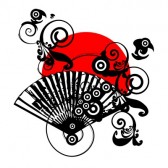 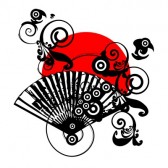 Señora Leinalein@wcpss.net http://senorakimball-lein.weebly.comCourse Description:Our focus will be on the four basics:  Reading, Writing, Listening, and Speaking. In addition, we will explore the culture of the Spanish-speaking world. Things You Will Need:3 ring binder Loose leaf paperNotebook dividers (Apuntes, Vocabulario, Practica, Tarea)Pen (blue/ black) or pencilAll supplies will be needed every day. Failure to do may result in a reduction of participation points.What to Expect in this Class:Class activities: Interacting with others and participating in class activities is essential in order to learn a language. Expect to work alone, in pairs, in teams and as a whole class.Homework/Projects: Language learning takes time and requires lots of practice for mastery to occur. Homework and projects are designed to assist in this learning process and are expected to be completed before class begins. This course follows the MCHS grading policy for late/missing work. Tests/Quizzes: Tests and quizzes will serve as one indicator of your mastery of what we have learned in class. In the case that you do poorly, you will have the chance to retake 2 quizzes per quarter with the opportunity to improve the grade up to 80%. This will give students who do poorly the chance to improve their grade but still reward the students who show their mastery of the material on the first quiz. All retakes must be done before the unit test and must be taken outside of class time.  Test retakes are available for 2 weeks on a teacher assigned date after the day your exam is returned. In order to retake the exam there are a series of actions that must be taken. We will discuss this in detail after the first exam. This course adheres to all MCHS grading policies. Retesting will not be available during the last two weeks of the grading period.Final Exam Exemptions:We will follow WCPSS board policy related to exemptions. Any senior who has an A with no more than 3 excused absences, a B with no more than 2, and a C with no more than 1 will be exempted from the final exam. Refer to board policies about college visits and types of absences.Attendance: Daily attendance and participation will assist you greatly in learning Spanish. It is expected that students check the teacher webpage and complete assignments missed while absent. This class follows the MCHS attendance guidelines. Tardies: Be on time! Tardiness will be dealt with according to the MCHS policy. • All electronic devices should be turned off and put away. This includes cell phones. Any infraction of this rule will result in consequences outlined in the MCHS Student Handbook.Extra Help: I am happy to provide assistance outside of class time- Please check with me for lunch help or Fridays after school. MCHS also offers the Spanish Tutoring Academy at 6:30 a.m. and 2:30 p.m.  on Thursdays in Mobile 7. How You Will Be Graded:Several elements will be used to determine your grade.Major Assessments   40%Minor Assessments   25%Speaking/Communication   25%Homework/Classwork   10%Participation: Participation is essential for success in this class. Points are earned daily for participation in and completion of assigned tasks. This includes willingness to work with others and the teacher. Your participation grade will be derived from several random observations the teacher will make throughout the semester as well as warm-up exercises completed daily. Class participation will be interpreted using the scale below:Notebook / In-class assignments: In-class assignments will be randomly collected for a grade. You will need a three-ring binder for the organization of handouts and notes. Your notebook must be divided and labeled as follows:VOCABULARIO (Vocabulary)PRACTICA (Practice/ Warm-up activities)APUNTES (Notes)TAREA (Homework)You also need to include your syllabus at the front of your notebook. Homework: Homework is less traditional in this course. It is expected that students practice vocabulary and grammar NIGHTLY. In order to earn homework credit, students are expected to fill out the weekly homework log. Homework must be completed by the beginning of class every Tuesday to receive full credit.  All MCHS grading policies apply. Assignments and tests:  Assignments not completed in the allotted time must be completed for homework and turned in the following day. Tests must be completed in the allotted time. However, this does not apply to cases of predetermined student modifications. Additionally, all policies outlined in the MCHS Student Handbook shall be applied.Spanish 1Name __________________Block __________________Number: _______________Please follow the steps below and return the next section to Señora Lein by ________________________.Student: Carefully read the syllabus. Then sign Part A below.I have read the information included in the syllabus. I know I can be successful in this class by doing my part to maintain good attendance, participate in class, complete homework, get help if needed in advance of tests and quizzes, and promptly find out what work I missed and turn it in when I am absent.Student Signature__________________________________ Date _____________                      Print __________________________________ Date _____________Parent(s)/Guardian(s): Please read the syllabus and complete sections A-E below. I/We have read the syllabus and understand the importance of encouraging our student to maintain good attendance, class participation, homework completion, and to seek help if needed in advance of tests and quizzes. We know that we can contact the teacher by phone or e-mail.Parent/Guardian signature__________________________________________Date ________________                                Print ______________________________________________ Date _____________Name and daytime phone # of parent or guardian to contact if needed to discuss student’s progressE-mail address ___________________________________________________***Please e-mail me at alein@wcpss.net with your student’s name and block if you would like to receive weekly class updates***Internet access at home? Yes _____ No _____E. Parents/Guardians, I really want to hear from you. Please take a moment to share helpful information about your student and/or list your questions/comments regarding the course.Exceeds Expectations (5)Meets Expectations (4)Does not meet expectations (3)Task CompletionHas listened to directions and knows how to complete the task.Begins the activity right away and finishes easily in the allotted time.Needs a reminder to begin activity.Barely finishes the activity in the allotted time.Is not prepared to begin the activity on time because he/she did not pay attention.Does not finish the activity during the allotted time because of a lack of focus.Use of Target LanguageUses only the target language (TL) for all pair/group communication during the activityUses expressions like: Please repeat, I don’t understand, What? If he/she needs to hear the question againUses the required amount of the TL to complete the activity.Uses expressions like: Please repeat, I don’t understand, What? If he/she needs to hear the question againTalks to friends instead of working.Asks and answers questions in English.ComprehensionStudent comprehends the questions and answers given by the other students.Student does not always comprehend the questions and answers from other students, but asks for clarification to questions.Student does not comprehend the question and/or answer and makes no attempt to find out.CommunicationStudent communication goes beyond the scope of the activity.Student successfully communicates with his/her partner.Student makes no effort to communicate with his/her partner.